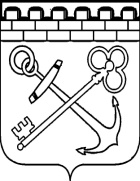 КОМИТЕТ ПО РАЗВИТИЮ МАЛОГО, СРЕДНЕГО БИЗНЕСАИ ПОТРЕБИТЕЛЬСКОГО РЫНКА ЛЕНИНГРАДСКОЙ ОБЛАСТИПРИКАЗО внесении изменений в приказ комитета по развитию малого, среднего бизнеса и потребительского рынка Ленинградской области от 26 января 2015 года №2 В соответствии с Федеральным законом от 27 июля 2004 года № 79-ФЗ 
«О государственной гражданской службе Российской Федерации», приказываю:Внести изменение в приказ комитета по развитию малого, среднего бизнеса 
и потребительского рынка Ленинградской области от 26 января 2015 года №2 
«Об утверждении перечня должностей государственной гражданской службы в комитете по развитию малого, среднего бизнеса и потребительского рынка Ленинградской области, при назначении на которые граждане и при замещении которых государственные гражданские служащие Ленинградской области обязаны представлять сведения о своих доходах, 
об имуществе и обязательствах имущественного характера, а также сведения о доходах, 
об имуществе и обязательствах имущественного характера своих супруги (супруга) 
и несовершеннолетних детей», исключив из Перечня, утвержденного указанным приказом, слова «заместитель председателя комитета».ПРИЛОЖЕНИЕ к приказу комитета по развитию малого,среднего бизнеса и потребительского рынка Ленинградской области от_______2018  №____ПЕРЕЧЕНЬ отдельных видов товаров, работ, услуг, их потребительские свойства (в том числе качество) и иные характеристики (в том числе предельные цены товаров, работ, услуг) от «____» ____________ 2019 года№ _______ Председатель комитета  по развитию малого, среднего бизнеса и потребительского рынка Ленинградской области                                                                                  С.НерушайN п/п Код по ОКПД Код по ОКПД Наименование отдельного вида товаров, работ, услуг Единица измерения Единица измерения Единица измерения Требования к потребительским свойствам (в том числе качеству) и иным характеристикам, утвержденные Правительством Ленинградской области Требования к потребительским свойствам (в том числе качеству) и иным характеристикам, утвержденные Правительством Ленинградской области Требования к потребительским свойствам (в том числе качеству) и иным характеристикам, утвержденные государственным органом Ленинградской области, органом управления территориальными государственными внебюджетными фондами Ленинградской области Требования к потребительским свойствам (в том числе качеству) и иным характеристикам, утвержденные государственным органом Ленинградской области, органом управления территориальными государственными внебюджетными фондами Ленинградской области Требования к потребительским свойствам (в том числе качеству) и иным характеристикам, утвержденные государственным органом Ленинградской области, органом управления территориальными государственными внебюджетными фондами Ленинградской области Требования к потребительским свойствам (в том числе качеству) и иным характеристикам, утвержденные государственным органом Ленинградской области, органом управления территориальными государственными внебюджетными фондами Ленинградской области N п/п Код по ОКПД Код по ОКПД Наименование отдельного вида товаров, работ, услуг код по ОКЕИ код по ОКЕИ наименование характеристика значение характеристики характеристика значение характеристики обоснование отклонения значения характеристики от утвержденной Правительством Ленинградской области функциональное назначение <*> Отдельные виды товаров, работ, услуг, включенные в перечень отдельных видов товаров, работ, услуг, предусмотренный приложением 2 к Правилам определения требований к закупаемым государственными органами Ленинградской области, органами управления территориальными государственными внебюджетными фондами Ленинградской области и подведомственными им казенными, бюджетными учреждениями и государственными унитарными предприятиями отдельным видам товаров, работ, услуг (в том числе предельные цены товаров, работ, услуг), утвержденным постановлением Правительства Ленинградской области Отдельные виды товаров, работ, услуг, включенные в перечень отдельных видов товаров, работ, услуг, предусмотренный приложением 2 к Правилам определения требований к закупаемым государственными органами Ленинградской области, органами управления территориальными государственными внебюджетными фондами Ленинградской области и подведомственными им казенными, бюджетными учреждениями и государственными унитарными предприятиями отдельным видам товаров, работ, услуг (в том числе предельные цены товаров, работ, услуг), утвержденным постановлением Правительства Ленинградской области Отдельные виды товаров, работ, услуг, включенные в перечень отдельных видов товаров, работ, услуг, предусмотренный приложением 2 к Правилам определения требований к закупаемым государственными органами Ленинградской области, органами управления территориальными государственными внебюджетными фондами Ленинградской области и подведомственными им казенными, бюджетными учреждениями и государственными унитарными предприятиями отдельным видам товаров, работ, услуг (в том числе предельные цены товаров, работ, услуг), утвержденным постановлением Правительства Ленинградской области Отдельные виды товаров, работ, услуг, включенные в перечень отдельных видов товаров, работ, услуг, предусмотренный приложением 2 к Правилам определения требований к закупаемым государственными органами Ленинградской области, органами управления территориальными государственными внебюджетными фондами Ленинградской области и подведомственными им казенными, бюджетными учреждениями и государственными унитарными предприятиями отдельным видам товаров, работ, услуг (в том числе предельные цены товаров, работ, услуг), утвержденным постановлением Правительства Ленинградской области Отдельные виды товаров, работ, услуг, включенные в перечень отдельных видов товаров, работ, услуг, предусмотренный приложением 2 к Правилам определения требований к закупаемым государственными органами Ленинградской области, органами управления территориальными государственными внебюджетными фондами Ленинградской области и подведомственными им казенными, бюджетными учреждениями и государственными унитарными предприятиями отдельным видам товаров, работ, услуг (в том числе предельные цены товаров, работ, услуг), утвержденным постановлением Правительства Ленинградской области Отдельные виды товаров, работ, услуг, включенные в перечень отдельных видов товаров, работ, услуг, предусмотренный приложением 2 к Правилам определения требований к закупаемым государственными органами Ленинградской области, органами управления территориальными государственными внебюджетными фондами Ленинградской области и подведомственными им казенными, бюджетными учреждениями и государственными унитарными предприятиями отдельным видам товаров, работ, услуг (в том числе предельные цены товаров, работ, услуг), утвержденным постановлением Правительства Ленинградской области Отдельные виды товаров, работ, услуг, включенные в перечень отдельных видов товаров, работ, услуг, предусмотренный приложением 2 к Правилам определения требований к закупаемым государственными органами Ленинградской области, органами управления территориальными государственными внебюджетными фондами Ленинградской области и подведомственными им казенными, бюджетными учреждениями и государственными унитарными предприятиями отдельным видам товаров, работ, услуг (в том числе предельные цены товаров, работ, услуг), утвержденным постановлением Правительства Ленинградской области Отдельные виды товаров, работ, услуг, включенные в перечень отдельных видов товаров, работ, услуг, предусмотренный приложением 2 к Правилам определения требований к закупаемым государственными органами Ленинградской области, органами управления территориальными государственными внебюджетными фондами Ленинградской области и подведомственными им казенными, бюджетными учреждениями и государственными унитарными предприятиями отдельным видам товаров, работ, услуг (в том числе предельные цены товаров, работ, услуг), утвержденным постановлением Правительства Ленинградской области Отдельные виды товаров, работ, услуг, включенные в перечень отдельных видов товаров, работ, услуг, предусмотренный приложением 2 к Правилам определения требований к закупаемым государственными органами Ленинградской области, органами управления территориальными государственными внебюджетными фондами Ленинградской области и подведомственными им казенными, бюджетными учреждениями и государственными унитарными предприятиями отдельным видам товаров, работ, услуг (в том числе предельные цены товаров, работ, услуг), утвержденным постановлением Правительства Ленинградской области Отдельные виды товаров, работ, услуг, включенные в перечень отдельных видов товаров, работ, услуг, предусмотренный приложением 2 к Правилам определения требований к закупаемым государственными органами Ленинградской области, органами управления территориальными государственными внебюджетными фондами Ленинградской области и подведомственными им казенными, бюджетными учреждениями и государственными унитарными предприятиями отдельным видам товаров, работ, услуг (в том числе предельные цены товаров, работ, услуг), утвержденным постановлением Правительства Ленинградской области Отдельные виды товаров, работ, услуг, включенные в перечень отдельных видов товаров, работ, услуг, предусмотренный приложением 2 к Правилам определения требований к закупаемым государственными органами Ленинградской области, органами управления территориальными государственными внебюджетными фондами Ленинградской области и подведомственными им казенными, бюджетными учреждениями и государственными унитарными предприятиями отдельным видам товаров, работ, услуг (в том числе предельные цены товаров, работ, услуг), утвержденным постановлением Правительства Ленинградской области Отдельные виды товаров, работ, услуг, включенные в перечень отдельных видов товаров, работ, услуг, предусмотренный приложением 2 к Правилам определения требований к закупаемым государственными органами Ленинградской области, органами управления территориальными государственными внебюджетными фондами Ленинградской области и подведомственными им казенными, бюджетными учреждениями и государственными унитарными предприятиями отдельным видам товаров, работ, услуг (в том числе предельные цены товаров, работ, услуг), утвержденным постановлением Правительства Ленинградской области Отдельные виды товаров, работ, услуг, включенные в перечень отдельных видов товаров, работ, услуг, предусмотренный приложением 2 к Правилам определения требований к закупаемым государственными органами Ленинградской области, органами управления территориальными государственными внебюджетными фондами Ленинградской области и подведомственными им казенными, бюджетными учреждениями и государственными унитарными предприятиями отдельным видам товаров, работ, услуг (в том числе предельные цены товаров, работ, услуг), утвержденным постановлением Правительства Ленинградской области Дополнительный перечень отдельных видов товаров, работ, услуг, определенный государственными органами Дополнительный перечень отдельных видов товаров, работ, услуг, определенный государственными органами Дополнительный перечень отдельных видов товаров, работ, услуг, определенный государственными органами Дополнительный перечень отдельных видов товаров, работ, услуг, определенный государственными органами Дополнительный перечень отдельных видов товаров, работ, услуг, определенный государственными органами Дополнительный перечень отдельных видов товаров, работ, услуг, определенный государственными органами Дополнительный перечень отдельных видов товаров, работ, услуг, определенный государственными органами Дополнительный перечень отдельных видов товаров, работ, услуг, определенный государственными органами Дополнительный перечень отдельных видов товаров, работ, услуг, определенный государственными органами Дополнительный перечень отдельных видов товаров, работ, услуг, определенный государственными органами Дополнительный перечень отдельных видов товаров, работ, услуг, определенный государственными органами Дополнительный перечень отдельных видов товаров, работ, услуг, определенный государственными органами Дополнительный перечень отдельных видов товаров, работ, услуг, определенный государственными органами 185.42.19Оказание услуг по организации и проведению обучающих семинаров.Оказание услуг по организации и проведению обучающих семинаров.383рубльрубльХХУслуги по дополнительному профессиональному образованию прочие. Из которого следует, что закупкаОбразовательные услугиХХпредельная ценане более 
1 600,00 
на человека285.42.19Оказание услуг по организации и проведению обучающих семинаров и мастер-классов.Оказание услуг по организации и проведению обучающих семинаров и мастер-классов.383рубльрубльХХУслуги по дополнительному профессиональному образованию прочие. Из которого следует, что закупкаОбразовательные услугиXXпредельная ценане более 
1 900,00 
на человека385.42.19Оказание услуг по организации и проведению Форума малого и среднего бизнеса Ленинградской области.Оказание услуг по организации и проведению Форума малого и среднего бизнеса Ленинградской области.383рубльрубльХХУслуги по дополнительному профессиональному образованию прочие. Из которого следует, что закупкаОбразовательные услугиXXпредельная ценане более 
1 650,00 
на человека485.42.19Оказание услуг по организации и проведению бизнесс-миссииОказание услуг по организации и проведению бизнесс-миссии383рубльрубльХХУслуги по дополнительному профессиональному образованию прочие. Из которого следует, что закупкаОбразовательные услугиXXпредельная ценане более 
25 500,00 
на человека585.42.19Оказание услуг по организации и проведению программы обучения для субъектов малого, среднего предпринимательства Ленинградской областиОказание услуг по организации и проведению программы обучения для субъектов малого, среднего предпринимательства Ленинградской области383рубльрубльХХУслуги по дополнительному профессиональному образованию прочие. Из которого следует, что закупкаОбразовательные услугиXXпредельная ценане более 700,00 
на человека685.42.19Оказание услуг по организации постоянно действующей выставки Центра импортозамещения и локализацииОказание услуг по организации постоянно действующей выставки Центра импортозамещения и локализации383рубльрубльХХУслуги по дополнительному профессиональному образованию прочие. Из которого следует, что закупкаОбразовательные услугиXXпредельная ценане более 500 000,00785.42.19Оказание услуг по обучению на курсах повышения квалификацииОказание услуг по обучению на курсах повышения квалификации383рубльрубльХХУслуги по дополнительному профессиональному образованию прочие. Из которого следует, что закупкаОбразовательные услугиXXпредельная ценане более 
8 000,00 
на человека885.42.19Оказание услуг по организации и проведению круглого стола по вопросам развития малого, среднего бизнеса в Ленинградской областиОказание услуг по организации и проведению круглого стола по вопросам развития малого, среднего бизнеса в Ленинградской области383рубльрубльХХУслуги по дополнительному профессиональному образованию прочие. Из которого следует, что закупкаОбразовательные услугиXXпредельная ценане более 
2 500,00 
на человека985.42.19Оказание услуг по организации и проведению обучающих семинаров-тренинговОказание услуг по организации и проведению обучающих семинаров-тренингов383рубльрубльХХУслуги по дополнительному профессиональному образованию прочие. Из которого следует, что закупкаОбразовательные услугиXXпредельная ценане более 
2 600,00 
на человека1085.42.19Оказание услуг по организации и проведению конференции по вопросам развития малого, среднего бизнеса в Ленинградской областиОказание услуг по организации и проведению конференции по вопросам развития малого, среднего бизнеса в Ленинградской области383рубльрубльХХУслуги по дополнительному профессиональному образованию прочие. Из которого следует, что закупкаОбразовательные услугиXXпредельная ценане более 
2 600,00 
на человека